Obsah:1.	Go	32.	Základné ustanovenia	33.	Slovenská asociácia go	34.	Hlavné úlohy SAG	35.	Orgány SAG	46.	Konferencia	57.	Výkonný výbor	88.	Prezident SAG	99.	Generálny sekretár SAG	910.	Hospodár SAG	911.	Kontrolór	1012.	Volebná komisia	1013.	Disciplinárne orgány a riešenie sporov	1014.	Odborné komisie 	1215.	Konflikt záujmov	1216.	Členstvo v SAG	1217.	Členovia SAG	1318.	Hospodárenie SAG	1419.	Záverečné ustanovenia	15GoGo je strategická dosková hra pre dvoch hráčov. Vznikla pred štyrmi tisícročiami v Číne a okolo piateho storočia nášho letopočtu sa rozšírila do Japonska, kde sa stala národnou hrou. V polovici 20. storočia sa go začalo viac rozširovať aj do Európy. V súčasnosti hrá go viac ako 50 miliónov hráčov hlavne v Číne (pod názvom weichi), Japonsku (go) a Kórei (baduk). Stále viac ľudí na celom svete začína objavovať krásu tejto zložitej hry s jednoduchými pravidlami. V posledných rokoch sa go stalo svetoznámym aj vďaka výskumu a pokroku v oblasti umelej inteligencie.  Základné ustanoveniaSlovenská asociácia go (ďalej len „SAG“) v anglickom jazyku Slovak Go Association, je občianskym združením založeným a registrovaným v súlade so Zákonom č.  83/1990 Zb. o združovaní občanov, v znení neskorších predpisov (ďalej len „Zákon o združovaní občanov“).SAG je členom Medzinárodnej federácie go (IGF), ktorá je riadnym členom medzinárodnej športovej organizácie GAISF. SAG je v zmysle ust. § 2 ods. 3 prvá veta Zákona o združovaní občanov právnickou osobou, ktorá môže vo svojom mene nadobúdať' práva a povinnosti.SAG je národným športovým zväzom športovcov go v zmysle § 16 a nasl. Zákona č. 440/2015 Z.z. o športe a o zmene a doplnení niektorých zákonov (ďalej len „Zákon o športe“).Sídlo SAG je Junácka 6, 832 80 Bratislava.Identifikačným číslom SAG je: 30 844 711. Symbolom SAG je logo s vyobrazením japonského znaku hry „go“ a textovým označením „SLOVENSKÁ ASOCIÁCIA GO“ vo vizualizácii v prílohe 1.Slovenská asociácia goSAG bola založená a vznikla za účelom dobrovoľného združovania fyzických a právnických osôb pri športovej činnosti na území Slovenskej republiky.SAG zaujíma v politických a náboženských záležitostiach neutrálny postoj.Poslaním SAG je:zabezpečovanie prípravy a účasti športovej reprezentácie SAG zloženej z družstiev a jednotlivcov, v športových súťažiach go;podpora a rozvoj vrcholového a amatérskeho hrania go na území Slovenskej republiky s osobitným dôrazom na podporu a rozvoj hrania go u detí a mládeže.Hlavné úlohy SAGHlavné úlohy  SAG sú  vykonávané sústavne a na vlastnú zodpovednosť SAG, ktoré nie sú podnikaním a nie sú vykonávané za účelom dosiahnutia zisku. Majetok, výnosy a príjmy vytvorené hlavnými činnosťami SAG sa využívajú na napĺňanie poslania a cieľov SAG a na úhradu výdavkov (nákladov) s tým spojených. SAG zabezpečuje rozvoj fyzických a duševných schopností svojich členov v oblasti športu go pri uplatňovaní princípov fair play a napomáha tvorbe návykov k pravidelnej športovej činnosti.SAG prostredníctvom Konferencie schvaľuje zmeny stanov; spracúva koncepciu, stanovuje program, vnútornú športovo-technickú reguláciu, najmä vo forme pravidiel jednotlivých športov, súťažný, registračný, prestupový a disciplinárny poriadok, ako aj ďalších noriem, podľa ktorých sa zabezpečuje rozvoj športu go v Slovenskej republike.Reprezentuje záujmy svojich členov a vystupuje v mene členov SAG na území Slovenskej republiky vo vzťahu k štátu, samospráve, nadnárodným a medzinárodným organizáciám,  iným právnickým a fyzickým osobám a zabezpečuje, aby záujmy členov SAG pri činnostiach týchto osôb boli primerane brané na zreteľ';Stanovuje filozofiu a stratégiu  rozvoja go, ktorá sa bude premietať' do strategického plánovania činnosti a rozpočtu SAG a ich napĺňania;Zabezpečuje vo svojej pôsobnosti v intenciách svojich predpisov a rozhodnutí dôsledné dodržiavanie pravidiel Svetového antidopingového programu a Antidopingových pravidiel SR. K tomuto účelu vykonáva vzdelávanie v oblasti boja proti dopingu, aktívne napomáha boju proti dopingu, rozvíja aktivity proti zneužívaniu zakázaných látok z hľadiska dopingového účinku. Nastavuje opatrenia proti manipulácii priebehu a výsledkov súťaží a opatrenia proti negatívnym javom v športe vyplývajúce z medzinárodných predpisov a rozhodnutí. Negatívne javy v športe klasifikuje ako závažné disciplinárne previnenia;  Koordinuje spoluprácu a podporuje jednotu medzi členmi SAG, rieši spory medzi nimi a napomáha v ich činnosti a aktivitách;Organizuje súťaže v go, podporuje a propaguje go medzi mládežou;Zabezpečuje a riadi prípravu športových odborníkov, koordináciu ich vzdelávania, vydáva športovo-technické licencie pre trénerov, rozhodcov a športových odborníkov v športe go;Zabezpečuje reprezentácie Slovenskej republiky na medzinárodných súťažiach go;Vykonáva registráciu športovcov, vedie matriku a dokumentačnú agendu svojich členov, trénerov, rozhodcov a športových odborníkov;Zverejňuje na svojom webovom sídle a v informačnom systéme športu dokumenty a informácie v rozsahu ustanovení § 17 a nasl. Zákona č. 440/2015 Z.z. o športe a o zmene a doplnení niektorých zákonov;Zabezpečuje zverejňovanie športových výsledkov SAG, ich propagáciu a popularizáciu v masmédiách. SAG je  výhradným vlastníkom všetkých komerčných, reklamných, televíznych, rozhlasových práv, práv na fotografické snímky a audiovizuálne snímanie, všetkých marketingových a ďalších tu neuvedených práv, ktoré sa vzťahujú na všetky súťaže a akcie, ktoré sú riadené a organizované SAG na území SR.Orgány SAGOrgánmi SAG sú:Konferencia;Výkonný výbor;Prezident;Generálny sekretár;Hospodár;Kontrolór;Volebná komisia;Disciplinárne orgány  a riešenie sporov;Odborné komisie.Orgány SAG s rozhodovacou pôsobnosťou vykonávajú svoju pôsobnosť nezávisle od iných orgánov SAG.Každý člen SAG môže navrhnúť kandidáta na volenú funkciu v orgánoch SAG.Každá fyzická osoba môže kandidovať na volenú funkciu v orgánoch SAG, ak ju navrhe člen SAG. Členovia orgánov SAG, ktorým uplynulo funkčné obdobie, sú oprávnení vykonávať nevyhnutné úkony a činnosť na zabezpečenie fungovania národného športového zväzu a športovej činnosti jeho členov až do zvolenia nových členov orgánov SAG.Členovia orgánov SAG sú povinní vykonávať svoju funkciu s náležitou odbornou starostlivosťou a pri rozhodovaní zohľadňovať stanoviská Kontrolóra a ostatných odborných komisií SAG; ak sa od ich stanoviska odchýlia, sú povinní svoje rozhodnutia zdôvodniť a zverejniť spolu s príslušným stanoviskom.SAG nedisponuje licenčnými orgánmi. KonferenciaKonferencia je najvyšším orgánom SAG. Do jej pôsobnosti patrí:zmena stanov, vrátane zmien stanov, ktoré vyžaduje zlúčenie s iným združením;voľba a odvolanie členov Výkonného výboru, Prezidenta, Kontrolóra a členov Disciplinárnych orgánov;rozhodnutie o zrušení SAG;rozhodnutie o dobrovoľnom rozpustení SAG alebo zlúčení s iným združením;rozhodnutie o vylúčení člena zo SAG;rozhodnutie o reorganizácii súťaží;rozhoduje o ročnej výške odmeny funkcionárov SAG;schvaľovanie uzatvorenia zmluvných vzťahov, ak hodnota plnenia zo zmluvy je vyššia ako 50 000,00 EUR a schvaľovanie všetkých žiadostí o pôžičku alebo úver;vytvorenie obchodnej spoločnosti podľa § 18 Zákona o športe alebo obchodnej spoločnosti, ktorej spoločníkom alebo akcionárom je národný športový zväz;prevod obchodného podielu alebo akcií v obchodnej spoločnosti podľa § 18 Zákona o športe alebo v obchodnej spoločnosti, ktorej spoločníkom alebo akcionárom je národný športový zväz;prerokovávanie správy o hospodárení a revíznej správy;rozhoduje o neprijatí člena alebo o vylúčení člena podľa článku ;rozhodnutie o ďalších otázkach, ktoré zákon alebo stanovy zahŕňajú do pôsobnosti Konferencie.Členom Konferencie s právom hlasovať je štatutárny orgán riadneho člena SAG alebo ním písomne splnomocnená osoba. Členom Konferencie s právom hlasovať je najmenej jeden zástupca športovcov, ak ho navrhne záujmová organizácia športovcov - členov alebo najmenej 50 športovcov - členov. Členom Konferencie s právom hlasovať je najmenej jeden zástupca športových odborníkov, ak ho navrhne záujmová organizácia športových odborníkov. Konferencia môže rozhodnúť o účasti ďalších tretích osôb na zasadnutí Konferencie, prípadne rozhodnúť, že tretie osoby, ktoré sa už zasadnutia konferencie zúčastňujú, sa jej ďalej zúčastňovať nemôžu. Pre verejnosť je Konferencia neprístupná.Člen sa zúčastňuje na Konferencii osobne, v zastúpení na základe písomného plnomocenstva alebo v zastúpení svojim športovým klubom. Splnomocnencom člena nemôže byť člen Výkonného výboru. Osoba zastupujúca člena na základe písomného plnomocenstva je povinná zachovať mlčanlivosť o veciach, o ktorých sa dozvedela na Konferencii. Konferenciu zvoláva Výkonný výbor, ak zákon alebo stanovy neustanovujú inak. Výkonný výbor je povinný zvolať riadnu Konferenciu najmenej raz za kalendárny rok, a to najneskôr do šiestich mesiacov od skončenia predchádzajúceho kalendárneho roka. Ak to vyžadujú záujmy SAG a v prípadoch ustanovených zákonom možno zvolať Konferenciu kedykoľvek. Mimoriadnu Konferenciu môže namiesto Výkonného výboru zvolať aj jeho člen, ak sa Výkonný výbor na jej zvolaní bez zbytočného odkladu neuzniesol a stanovy stanovujú povinnosť Konferenciu zvolať, alebo pokiaľ Výkonný výbor nemôže dlhodobo rozhodovať. Za dlhodobú neschopnosť rozhodovať sa pokladá stav, ak sa Výkonný výbor nezišiel z akýchkoľvek príčin viac ako šesť (6) kalendárnych mesiacov. Konferenciu môže zvolať aj Kontrolór. Mimoriadnu Konferenciu môžu zvolať aj športovci - členovia, ak ich počet presahuje desať (10) % všetkých športovcov - členov SAG. Ak uplynulo obdobie orgánov SAG, ktoré sú oprávnené zvolať Konferenciu a noví členovia orgánov SAG na ďalšie obdobie neboli zvolení, mimoriadnu Konferenciu môže zvolať aj hociktorý člen SAG.Konferencia sa zvoláva zaslaním pozvánky na Konferenciu, a to doporučene s doručenkou na adresu sídla alebo bydliska člena uvedenú v zozname členov vedených SAG alebo formou elektronickej správy na e-mailovú adresu uvedenú v zozname členov vedených SAG. Pozvánka na Konferenciu môže byť členovi doručená aj iným vhodným spôsobom zaručujúcim jej riadne prevzatie členom, pokiaľ v takom prípade člen potvrdí prevzatie pozvánky. Pozvánka na Konferenciu musí byť zaslaná najmenej 10 dní pred konaním Konferencie. Pozvánka musí obsahovať program, ktorý bude predmetom rokovania Konferencie a tomu zodpovedajúce podklady. Konferencia sa koná v mieste sídla SAG alebo v inom mieste určenom Výkonným výborom; Konferencia sa zvyčajne koná v mieste konania Majstrovstiev Slovenskej republiky v go. Miesto, dátum a čas konania Konferencie výkonný výbor musí určiť tak, aby čo najmenej obmedzovali možnosť členov zúčastniť sa na Konferencii. Prítomní členovia sa zapisujú do listiny prítomných. Právnickú osobu alebo športový klub zastupuje na Konferencii oprávnený zástupca, ktorý bol prvý zapísaný do listiny prítomných členov. Zápis členov do listiny prítomných zabezpečuje výkonný výbor. Do listiny prítomných nie je možné zapísať člena po otvorení Konferencie. Výkonný výbor zároveň pred zahájením Konferencie zabezpečí, aby každý člen s hlasovacím právom dostal hlasovací lístok, na ktorom je uvedené meno člena, dátum, čas a miesto Konferencie; Výkonný výbor môže upustiť od hlasovania prostredníctvom hlasovacích lístkov a hlasovať jednoduchým sčítaním hlasov; Výkonný výbor taktiež zabezpečí, aby bolo všeobecne známe, ktorí účastníci majú právo hlasovať a koľko majú hlasov. Ako prvý bod programu Konferencie  prednesie Prezident SAG alebo iný člen Výkonného výboru  návrh na voľbu predsedu Konferencie, zapisovateľa, dvoch overovateľov zápisnice a potrebný počet osôb poverených sčítaním hlasov (skrutátorov). Pri ich voľbe sa hlasuje vcelku (en bloc) o všetkých takto navrhnutých kandidátoch. V prípade potreby môže osoba, ktorá vedie Konferenciu, dať o niektorých kandidátoch hlasovať osobitne. Ak nebudú títo kandidáti takto zvolení, alebo ak nebude vyššie uvedený návrh na ich voľbu predložený, dá Výkonný výbor hlasovať o návrhoch podľa poradia, ktoré určí.Predseda Konferencie dá schváliť program Konferencie. O záležitostiach, ktoré neboli zaradené do programu rokovania Konferencie, možno rozhodnúť len za účasti a so súhlasom všetkých členov SAG s právom hlasovať. V otázkach, ktoré nie sú súčasťou schváleného programu, môže Konferencia prijať len odporúčania a stanoviská.Konferencia je uznášania schopná, ak je prítomná nadpolovičná väčšina všetkých  členov Konferencie s právom hlasovať. Konferencia rozhoduje hlasovaním.Členovia majú na Konferencii hlasy v nasledovnom rozsahu:ak je členom riadny člen SAG, tento člen má jeden (1) hlas plus naviac toľko hlasov ako je počet všetkých svojich športovcov - členov, ktorí majú zaplatený členský príspevok v SAG za daný kalendárny rok a v deň konania Konferencie dovŕšili šestnásť (16) rokov; ak je členom tohto riadneho člena SAG najlepšie umiestnený individuálny člen SAG na majstrovstvách Slovenskej republiky v hlavnej kategórii, má jeden (1) hlas navyše;členom Konferencie s jedným (1) hlasom je aj zástupca športovcov - členov, ktorého navrhne záujmová organizácia športovcov – členov alebo najmenej päťdesiat (50) športovcov – členov; jeden (1) športovec – člen môže navrhnúť len jedného zástupcu; členom Konferencie s jedným (1) hlasom je aj zástupca športových odborníkov, ktorého navrhne záujmová organizácia športových odborníkov – členov alebo najmenej päťdesiat (50) športových odborníkov – členov; jeden (1) športový odborník – člen môže navrhnúť len jedného zástupcu;členom Konferencie bez hlasovacieho práva je člen, ktorý vykonáva funkciu v inom orgáne SAG.Hlasuje sa na výzvu Predsedu Konferencie, do jeho zvolenia na výzvu Výkonného výboru. Ak je podaných viac návrhov, rozhodne Predseda Konferencie, o poradí, v ktorom sa bude o nich hlasovať. Výsledok hlasovania oznamujú skrutátori Predsedovi Konferencie a zapisovateľovi.Na prijatie akéhokoľvek rozhodnutia Konferencie je potrebné, aby zaň hlasovala nadpolovičná väčšina hlasov prítomných členov s právom hlasovať. Na prijatie rozhodnutia podľa článku , , , , 6.1.7, 6.1.8, 6.1.9,  sa vyžaduje súhlas dvojtretinovej väčšiny všetkých hlasov všetkých členov. Zápisnica zo zasadnutia Konferencie musí obsahovať:schválený program zasadnutia;prezenčnú listinu zápisnice o zvolení člena orgánu podľa § 19 ods. 1 písm. c) Zákona o športe a písomné splnomocnenia, ak boli predložené;zoznam podkladov k jednotlivým bodom programu a spôsob prístupu k nim;dôležité vyjadrenia členov orgánov k jednotlivým bodom programu;rozhodnutia prijaté k jednotlivým bodom programu vrátane výsledkov hlasovania a odlišného stanoviska člena, ktorý nesúhlasil s prijatým rozhodnutím alebo s jeho odôvodnením, ak o to požiada;meno, priezvisko a podpis predsedajúceho a zapisovateľa. Zápisnica podľa článku 6.16 sa zašle všetkým osobám oprávneným zúčastniť sa zasadnutia Konferencie najneskôr do 25 dní odo dňa zasadnutia.Výkonný výbor Výkonný výbor je najvyšší výkonný orgán SAG, ktorý riadi činnosť SAG a koná v jeho mene. Výkonný výbor rozhoduje o všetkých záležitostiach SAG, pokiaľ nie sú zákonom alebo stanovami vyhradené do pôsobnosti Konferencie. Výkonný výbor zabezpečuje riadne vedenie účtovníctva SAG a predkladá Konferencii na schválenie výročnú správu. Výkonný výbor je tiež povinný do zvolania Konferencie pripraviť návrh rozpočtu (finančného plánu) na nasledujúce obdobie. Rozpočet musí obsahovať všetky predpokladané náklady spojené s činnosťou SAG.Výkonný výbor má piatich (5) členov, ktorých volí konferencia na obdobie troch (3) rokov. Členom Výkonného výboru je aj jeden zástupca športovcov - členov bez voľby konferenciou, ktorého môže navrhnúť záujmová organizácia športovcov – členov alebo najmenej päťdesiat (50) športovcov – členov; jeden (1) športovec – člen môže navrhnúť len jedného zástupcu; Piatym (5.) členom Výkonného výboru je Prezident SAG. Výkon funkcie člena Výkonného výboru je inak nezastupiteľný. Výkonný výbor zvoláva obvykle Prezident, ale môže ho zvolať aj člen. Zvolanie Výkonného výboru sa vykonáva s dostatočným časovým predstihom a prostriedkami obvyklými pre zvolávanie Výkonného výboru. Zasadnutie Výkonného výboru vedie Prezident SAG; v prípade jeho neprítomnosti člen zvolený Výkonným výborom.Výkonný výbor je schopný uznášať sa, ak je prítomná nadpolovičná väčšina všetkých členov Výkonného výboru. Rozhodnutia Výkonného výboru, sú prijaté, ak zaň hlasovala nadpolovičná väčšina všetkých členov Výkonného výboru (a teda Výkonný výbor nemôže rozhodovať, ak má menej ako troch členov).V prípade, že zanikne výkon funkcie viacerým členom Výkonného výboru a Výkonný výbor nie je uznášaniaschopný, sú zvyšní členovia Výkonného výboru povinní najneskôr do dvoch mesiacov zvolať mimoriadnu Konferenciu, ktorá zvolí nových členov Výkonného výboru..Z rokovania výkonného výboru sa vyhotovuje zápisnica, ktorá musí obsahovať všetky zásadné skutočnosti z rokovania, vrátane výsledkov hlasovania a presného znenia všetkých rozhodnutí a ktorú musí dostať každý člen výkonného výboru.Zápisnicu zo zasadnutia Výkonného výboru podpisuje predseda Výkonného výboru a zapisovateľ.Zápisnica zo zasadnutia Výkonného výboru musí obsahovať:schválený program zasadnutia;prezenčnú listinu;zoznam podkladov k jednotlivým bodom programu a spôsob prístupu k nim;dôležité vyjadrenia členov Výkonného výboru k jednotlivým bodom programu;rozhodnutia prijaté k jednotlivým bodom programu vrátane výsledkov hlasovania a odlišného stanoviska člena Výkonného výboru, ktorý nesúhlasil s prijatým rozhodnutím alebo s jeho odôvodnením, ak o to požiada;meno, priezvisko a podpis predsedajúceho a zapisovateľa. Zápisnica podľa článku  sa zašle všetkým osobám oprávneným zúčastniť sa zasadnutia Výkonného výboru najneskôr do 25 dní odo dňa zasadnutia.Prezident Prezidenta volí Konferencia na obdobie troch (3) rokov.Prezident je štatutárnym orgánom SAG. Je oprávnený zaväzovať SAG vo všetkých veciach a podpisovať za SAG samostatne. Prezident riadi činnosť výboru SAG.Prezident je zodpovedný za riadne vedenie účtovníctva, plnenie daňových povinností a plnenie zmluvných záväzkov.Funkcia Prezidenta SAG sa nemôže kumulovať so žiadnou ďalšou funkciou definovanou týmito stanovami.Generálny sekretár Generálneho sekretára menuje a odvoláva Prezident.Generálny sekretár je zodpovedný za chod sekretariátu a administratívne zabezpečovanie činnosti SAG.Generálny sekretár vykonáva rozhodnutia Prezidenta.Hospodár Hospodára menuje a odvoláva Prezident.Hospodár vykonáva rozhodnutia Prezidenta a Výkonného výboru v oblasti nakladania s finančnými prostriedkami a majetkom SAG.Hospodár spravuje hotovostné prostriedky SAG a vedie o tom príslušnú evidenciu; zhromažďuje a uchováva na určenom mieste a v stanovenom poradí účtovné doklady SAG.Hospodár vykonáva svoju činnosť v súlade so zásadami hospodárenia, podľa týchto stanov a podľa záujmov SAG.KontrolórKontrolóra volí a odvoláva Konferencia, a to na obdobie štyroch (4) rokov.Kontrolór má právo sa zúčastňovať na zasadnutiach Výkonného výboru.Kontrolór upozorňuje na nedostatky, prípadné chyby a nesúlad rozhodnutí alebo úkonov so všeobecne záväznými  predpismi alebo internými predpismi.Kontrolór na zasadnutiach Konferencie predkladá revíznu správu, kde informuje o svojej činnosti a zistených nedostatkoch. Kontrolór je oprávnený zvolať Konferenciu. Kontrolór je najvyšším kontrolným orgánom športovej organizácie. Výkon funkcie Kontrolóra je nezlučiteľný s výkonom funkcie iného orgánu SAG.Kontrolór o svojej činnosti vyhotovuje revíznu správu, ktorá obsahuje:schválený program zasadnutia;prezenčnú listinu, zápisnice o zvolení člena orgánu podľa § 19 ods. 1 písm. c) Zákona o športe a písomné splnomocnenia, ak boli predložené;zoznam podkladov k jednotlivým bodom programu a spôsob prístupu k nim;dôležité vyjadrenia členov orgánov k jednotlivým bodom programu;rozhodnutia prijaté k jednotlivým bodom programu vrátane výsledkov hlasovania a odlišného stanoviska člena, ktorý nesúhlasil s prijatým rozhodnutím alebo s jeho odôvodnením, ak o to požiada;meno, priezvisko a podpis predsedajúceho a zapisovateľa.Revíznu správu podľa bodu  zašle Kontrolór všetkým osobám oprávneným zúčastniť sa zasadnutia Kontrolóra najneskôr do dvadsaťpäť (25) dní odo dňa zasadnutia. Volebná komisiaPrípravu a riadny priebeh volieb do orgánov SAG zabezpečuje volebná komisia volená Konferenciou, a to v súlade s Volebným poriadkom SAG.Na žiadosť člena Konferencie Ministerstvo školstva Slovenskej republiky určí nezávislého pozorovateľa, ktorý je oprávnený zúčastniť sa na voľbách a na zasadnutí volebnej komisie vrátane sčítavania hlasov.Úhradu účelne a preukázateľne vynaložených nákladov spojených s účasťou nezávislého pozorovateľa na voľbách znáša SAG.Disciplinárne orgány a riešenie sporovDisciplinárne previnenia členov SAG riešia disciplinárne orgány: Disciplinárna komisia (ďalej len „DK SAG“)Disciplinárna odvolacia komisia (ďalej len „DOK SAG“)Disciplinárna komisia DK SAG je nezávislým disciplinárnym rozhodovacím orgánom SAG, príslušným na disciplinárne konanie za disciplinárne previnenie, ktorého sa dopustil člen SAG v čase svojej príslušnosti k SAG, a to najmä porušením športovo technických pravidiel zastrešovaných športov a športových činností, stanov SAG, ako aj vnútorných smerníc, dokumentov a rozhodnutí  SAG vrátane sporov, ktoré vznikajú pri športovej činnosti SAG a osôb s jeho príslušnosťou. Na činnosť DK SAG komisie musia byť primerane uplatnené ustanovenia Zákona 440/2015 o športe, najmä § 53 a § 54.Predsedu DK SAG a jej členov volí a odvoláva Konferencia. DK SAG má minimálne troch (3) a maximálne piatich (5)  členov, a to predsedu a maximálne štyroch (4) členov, ktorí sú volení na Konferencii. Spomedzi týchto  členov je zvolený podpredseda DK SAG. Funkčné obdobie predsedu a členov DK SAG je štvorročné a začína plynúť ich zvolením na Konferencii.Činnosť DK SAG riadi jej predseda, ktorý podáva správu o svojej činnosti Konferencii spravidla v ročnom intervale. Predseda DK SAG je oprávnený zúčastniť sa zasadnutí Výkonného výboru ako aj iných orgánov SAG, avšak bez práva hlasovať na týchto zasadnutiach.DK SAG vykonáva aj právomoci orgánu na riešenie sporov v zmysle Zákona 440/2015 o športe, ktorý rieši spory, ktoré vznikajú pri športovej činnosti SAG a osôb s príslušnosťou k SAG.Vydávanie rozhodnutí vo veci porušenia antidopingových pravidiel a pre konanie vo veci dopingu musia byť primerane uplatnené ustanovenia Zákona 351/2020 o športe, najmä § 88, § 92 a § 93.DK SAG vedie disciplinárne konanie v súlade s Disciplinárnym poriadkom SAG,  ktorým sa upravuje postup pri prejednávaní disciplinárnych previnení členov SAG, vrátane vydávania disciplinárnych rozhodnutí. Konanie vo veci, status, a ďalšie právomoci DK SAG upravuje Disciplinárny poriadok a Štatút DK SAG, ktoré schvaľuje Výkonný výbor.Disciplinárna odvolacia komisia DOK SAG je nezávislým disciplinárnym odvolacím orgánom SAG, príslušným na odvolacie konanie nadväzné na vydané disciplinárne rozhodnutie DK SAG, týkajúce sa disciplinárneho previnenia člena SAG, ktorého sa dopustil v čase svojej príslušnosti k SAG, a to najmä porušením stanov SAG, športovo technických pravidiel, ako aj vnútorných smerníc, dokumentov a rozhodnutí SAG. Na činnosť DOK SAG musia byť primerane uplatnené ustanovenia Zákona 440/2015 o športe, najmä § 54.Predsedu DOK SAG a jej členov volí a odvoláva Konferencia. DOK SAG má minimálne troch (3) a maximálne piatich (5) členov, a to predsedu členov, ktorí sú volení na Konferencii. Spomedzi týchto  členov je  zvolený podpredseda DOK SAG. Funkčné obdobie predsedu a členov DOK SAG je štvorročné a začína plynúť ich zvolením na Konferencii.Činnosť DOK SAG riadi jej predseda, ktorý podáva správu o svojej činnosti Konferencii. Predseda DOK SAG je oprávnený zúčastniť sa zasadnutí Výkonného výboru ako aj iných orgánov SAG, avšak bez práva hlasovať na týchto zasadnutiach.Vydávanie odvolacích rozhodnutí vo veci porušenia antidopingových pravidiel a pre konanie vo veci dopingu musia byť primerane uplatnené ustanovenia Zákona 351/2020 o športe, najmä § 88, § 92 a § 93.DOK SAG vedie odvolacie konanie v súlade s Disciplinárnym poriadkom SAG. Konanie vo veci, status, ďalšie právomoci DOK SAG upravuje Disciplinárny poriadok SAG.Odborné komisieOdborné komisie sú zriaďované a rušené Výkonným výborom.Cieľom činnosti odborných komisií je riešiť konkrétne problémy a zastrešovať jednotlivé oblasti činnosti SAG.Konflikt záujmovSAG upravuje konflikt záujmov tak, aby bola zabezpečená nezlučiteľnosť výkonu funkcie Prezidenta SAG, Kontrolóra alebo člena vo Výkonnom výbore s výkonom funkcie v štatutárnom orgáne, kontrolnom orgáne alebo člena vo výkonnom orgáne dodávateľa tovarov alebo služieb pre SAG alebo jej člena.Ak v konkrétnej veci existuje alebo hrozí konflikt záujmov člena orgánu SAG alebo orgánu člena SAG, tento člen sa nesmie zúčastniť na jej prerokovaní a rozhodovaní. Ak je pochybnosť o existencii alebo o hrozbe konfliktu záujmov, rozhoduje predsedajúci príslušného orgánu, o člena ktorého ide; ak ide o predsedajúceho, o existencii alebo o hrozbe konfliktu záujmov rozhodujú ostatní členovia príslušného orgánu tajným hlasovaním. Ak sa jedná o orgán, ktorý má len jedného (1) člena, rozhoduje Výkonný výbor. Člen SAG alebo člena SAG, ktorý rozhodoval vo veci v ktoromkoľvek stupni, je vylúčený z rozhodovania v tej istej veci v orgáne, ktorý rozhoduje v inom stupni alebo v tej istej veci vykonáva kontrolnú pôsobnosť alebo prieskumnú pôsobnosť voči konečnému rozhodnutiu orgánu SAG alebo člena SAG.Členstvo v SAGČlenstvo v SAG je vyjadrením podpory, lojality a stotožnenia sa člena SAG s poslaním, cieľmi a úlohami, ako aj s pravidlami fungovania SAG. SAG zabezpečuje plnenie svojich cieľov a úloh najmä prostredníctvom svojich členov a v spolupráci s nimi.Členstvo v SAG je dobrovoľné, nie je naň právny nárok a vzniká, je pozastavené alebo zaniká rozhodnutím príslušného orgánu SAG.Členstvom v SAG člen SAG prejavuje svoj súhlas a vôľu podriadiť' sa platným pravidlám SAG, ktoré sú vyjadrené v týchto stanovách ako aj rozhodnutiam príslušných orgánov SAG vydaným v súlade s nimi. Práva a povinnosti členov môžu byt' okrem týchto stanov upravené aj ďalšími predpismi SAG.Členstvom v SAG ako občianskom združení vzniká príslušnosť' ku SAG ako športovej organizácii podľa § 8 ods. 3 Zákona o športe.SAG vyberá od svojich členov v súlade s ust. § 9 ods. 1 Zákona o športe ročný členský príspevok na svoju činnosť'.SAG, jeho orgány a členovia podporujú medzi sebou navzájom a vo vzťahu k tretím osobám vzťahy založené na všeobecných princípoch slušnosti.Každý člen SAG je povinný osobitne dbať' na dobré meno SAG a zdržať' sa akýchkoľvek konaní, ktoré by ho mohli nespravodlivo poškodiť'. Každý člen SAG môže kedykoľvek v súlade s týmito stanovami vystúpiť zo SAG. Vystúpenie zo SAG nezbavuje člena vystupujúceho zo SAG povinnosti vyrovnať svoje finančné alebo iné záväzky voči SAG alebo členom SAG.Členovia SAGSAG môže mat' neurčitý počet členov.Členom SAG môže byť fyzická alebo právnická osoba.Člen SAG je automaticky členom občianskeho združenia aj športovej organizácie. Členstvo v SAG je možné na dobu určitú alebo na dobu neurčitú.Podmienky vzniku členstva fyzickej osoby v SAG ako individuálneho člena sú nasledovné:podanie písomnej prihlášky preukazujúcej svoj záujem o členstvo v SAG; žiadateľ' vo veku do 18 rokov musí podať prihlášku prostredníctvom svojho zákonného zástupcu;súhlas s dodržiavaním týchto stanov SAG;uhradenie ročného členského príspevku. Podmienky vzniku členstva právnickej osoby v SAG ako riadneho člena sú nasledovné:podanie písomnej prihlášky preukazujúcej svoj záujem o členstvo v SAG;súhlas s dodržiavaním týchto stanov SAG;uhradenie ročného členského príspevku.Splnením vyššie uvedených podmienok sa žiadateľ stáva členom SAG. V zmysle týchto stanov sa priznávajú členom tieto práva:podieľať' sa na činnosti SAG najmä ako športovec alebo športový odborník a požívať' výhody poskytované SAG svojim členom;obracať' sa na orgány SAG s podnetmi týkajúcimi sa SAG a žiadať' tieto orgány o stanovisko k týmto podnetom;byt' informovaný o činnosti a o rozhodnutiach orgánov SAG.V zmysle týchto stanov sa priznávajú členom SAG tieto povinnosti:dodržiavať' stanovy a interné predpisy SAG vrátane rozhodnutí, pokynov a usmernení orgánov SAG;pomáhať' pri plnení poslania a cieľov SAG a aktívne sa podieľať' na jeho činnosti;podľa svojho najlepšieho vedomia a svedomia, v rozsahu svojich možností a schopností pomáhať' orgánom SAG;platiť' riadne a včas členské príspevky;konať' a vystupovať' tak, aby neboli poškodené záujmy ani dobrá povesť' SAG a jeho členov;ochraňovať' a zveľaďovať' majetok SAG;Výkonný výbor môže internými predpismi konkretizovať'/podrobnejšie upraviť' výkon, rozšíriť' práva a povinnosti členov, a to v súlade so stanovami, právnym poriadkom Slovenskej republiky a právom Európskej únie. Pri ukladaní povinností členom SAG dbajú orgány SAG najmä na to, aby nimi nezasahovali v neprimeranom rozsahu do legitímnych subjektívnych záujmov jednotlivých členov a SAG ako celku.Členstvo v SAG ako člena SAG zaniká:smrťou; ak sa jedná o fyzickú osobu;zánikom bez právneho nástupcu, ak sa jedná o právnickú osobupísomným vzdaním sa členstva v SAG;vylúčením pre porušovanie povinností podľa článku  a . Hospodárenie SAGSAG má účtovné obdobie kalendárny rok v zmysle ust. § 9 ods. 3 Zákona o športe.Plánovanie, koordinovanie a uskutočňovanie príjmov a výdavkov SAG za priebeh jedného účtovného obdobia má byt' v zásade vyrovnané To znamená, že ak sa nenapĺňajú plány v príjmovej časti rozpočtu, obmedzí sa čerpanie prostriedkov vo výdavkovej časti rozpočtu.SAG vedie účtovníctvo v zmysle zákona č. 431/2002 Z. z. o účtovníctve, v znení neskorších predpisov.  SAG si riadne plní všetky povinnosti v oblasti správy daní vyplývajúce z príslušných všeobecných záväzných predpisov.Základným dokumentom v hospodárení SAG je rozpočet SAG, ktorý schvaľuje Výkonný výbor. Orgány SAG a členovia SAG sa v oblasti hospodárenia riadia schváleným rozpočtom SAG na príslušný kalendárny rok.Ak SAG obdrží príspevok uznanému športu, jeho rozdeľovanie musí byť v súlade s ust. § 68-69  Zákona o športe. Správu o hospodárení SAG vypracováva Hospodár najneskôr jeden mesiac pred konaním riadnej Konferencie SAG.Správa o hospodárení musí obsahovať:základné informácie o majetku SAG;príjmy a výdavky za uplynulé obdobie;základné údaje z účtovnej uzávierky za uplynulé obdobie;Správu o hospodárení schvaľuje Výkonný výbor SAG najneskôr 14 dní po predložení.Príjmy SAG tvoria najmä:členské príspevky od členov;príspevky od iných občianskych združenídary;podiely zo zaplatenej dane fyzickej alebo právnickej osoby podľa ust. § 50 a nasl. zákona č. 595/2003 Z.z o dani z príjmov v znení neskorších predpisov;príjmy za vstupy na športové podujatia organizované SAG;príjmy z predaja tovarov alebo služieb označených symbolmi SAG;príjmy z hospodárenia s vlastným majetkom a právami SAG.dotácie z rozpočtu verejnej a štátnej správy.Výdavky SAG, ktorými sa napĺňa poslanie SAG v spoločnosti a sleduje verejný záujem a verejná prospešnosť' a dosahujú sa ciele SAG sú najmä výdavky SAG:na zabezpečenie prípravy športovej reprezentácie SAG;na zabezpečenie účasti športovej reprezentácie SAG na športových súťažiach;na podporu a rozvoj go na území Slovenskej republiky s osobitným dôrazom na podporu a rozvoj go u detí a mládeže;na zabezpečenie organizovania súťaží v go na území Slovenskej republiky a iných s go súvisiacimi podujatiami;výdavky na športových odborníkov na základe zmlúv podľa ust. § 6 Zákona o športe, najmä ak sa na výkon športovej činnosti vyžaduje odborná spôsobilosť podľa ust. § 6 ods. 7 Zákona o športe;na kúpu tovarov a služieb, ktorými sa zhodnocujú existujúci majetok a práva SAG vrátane následného maloobchodného predaja týchto tovarov a služieb so symbolmi SAG.Záverečné ustanoveniaStanovy SAG nadobúdajú platnosť dňom ich schválenia na Konferencii SAG. Tieto stanovy nadobúdajú účinnosť dňom ich vzatia na vedomie Ministerstvom vnútra Slovenskej republiky.Doterajší členovia orgánov SAG sa považujú za členov SAG.Veci neupravené týmito stanovami sa právne vzťahy riadia všeobecne záväznými predpismi, najmä Zákonom o športe.V prípade, ak niektoré ustanovenia týchto stanov sa dostane do rozporu a osobitným predpisom (najmä zákonom č. 440/2015 Z.z.), alebo vykonávacím predpisom, takéto ustanovenie stanov sa nepoužije a na miesto neho sa použije príslušné ustanovenie zákona alebo vykonávacieho predpisu.Tieto stanovy v plnom rozsahu nahrádzajú stanovy prijaté konferenciou zo dňa 14.09.2020, registrované na Ministerstve vnútra SR pod číslom:  VVS/1-900/90-3750-4.Tieto stanovy boli prijaté Konferenciou dňa 26.06.2021.STANOVYSLOVENSKEJ ASOCIÁCIE GOPRÍLOHA – VIZUALIZÁCIA LOGA SAGSLOVENSKÁ ASOCIÁCIA GO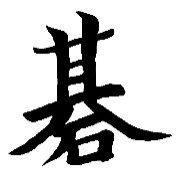 STANOVY SLOVENSKEJ ASOCIÁCIE GO schválené na Konferencii SAG dňa 26.06.2021 v Jelšave(ďalej len “Stanovy”)STANOVY SLOVENSKEJ ASOCIÁCIE GO schválené na Konferencii SAG dňa 26.06.2021 v Jelšave(ďalej len “Stanovy”)